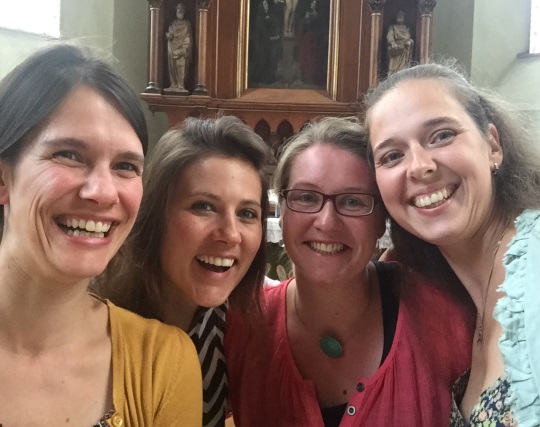 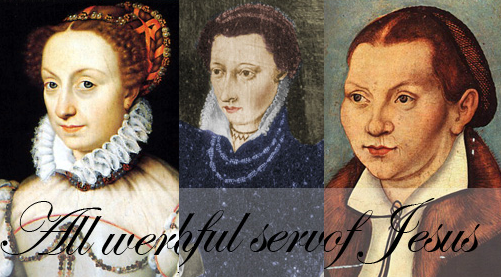 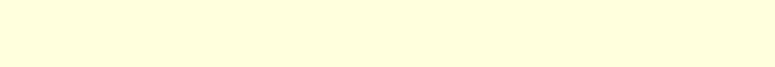 Ökumenikus Női Találkozó Kecskemét, 2017. október 7. szombat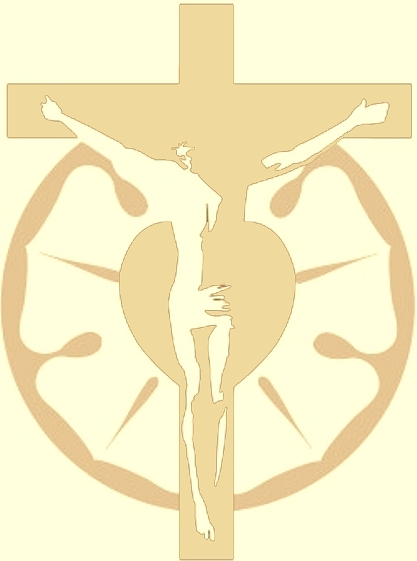 Program: Kecskeméti Evangélikus Egyházközség temploma (Arany János u. 1.)10.00 – Nyitó istentiszteletDélelőtti helyszín: Kecskeméti Református Internátus díszterme (Hornyik J. krt.4)11.00 – Nők a reformátorok körül – előadás11.45 – Közösségeink szüntelen megújulásban – pódiumbeszélgetés római katolikus, református és baptista résztvevőkkel13.00 – EbédDélutáni helyszín: Kecskeméti Evangélikus Egyházközség temploma (Arany János u. 1.)14.00 – Bemutatjuk a Theológiai Szemle folyóirat ünnepi számát14.30 – Záró, úrvacsorai istentisztelet 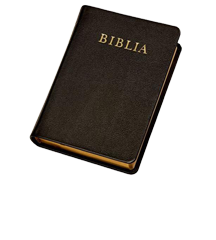 